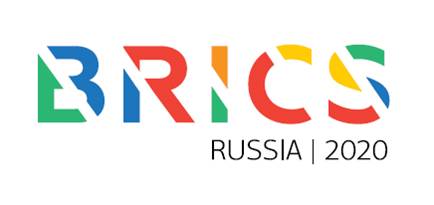 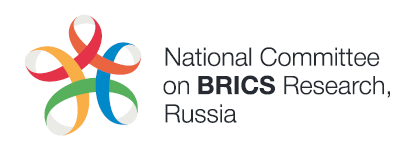  第十二届金砖国家学术论坛金砖国家新愿景：建设更美好世界日程安排 (莫斯科, 五月20-22 日)五月20日，星期三, 代表团到达莫斯科
从机场到达酒店，办理入住手续
5月21日，星期四5月22日，星期五5月23日，星期六送客到机场时间
(莫斯科时间, GMT+3)事项事项地点10.00 am-
6.00 pm注册台 (标志)注册台 (标志)tbc2.00-3.30 pm金砖国家智库理事会 (BTTC)会议金砖国家智库理事会 (BTTC)会议tbc3.00-4.00 pm茶歇茶歇tbc全体会议全体会议全体会议全体会议4.00-4.15 pm世界秩序变迁与新治理范式的出现：金砖国家面临的挑战与机遇全体会议将讨论持续存在和正在出现的挑战；当前高度不确定时期的国际秩序中金砖国家合作的优先事项；金砖国家在形成新的多边全球治理方面应发挥的作用；金砖国家应对国际货币和贸易体制改革僵局应寻求的解决方案。俄罗斯部长H.E. Mr. Sergei Lavrov致欢迎词
 (tbc)世界秩序变迁与新治理范式的出现：金砖国家面临的挑战与机遇全体会议将讨论持续存在和正在出现的挑战；当前高度不确定时期的国际秩序中金砖国家合作的优先事项；金砖国家在形成新的多边全球治理方面应发挥的作用；金砖国家应对国际货币和贸易体制改革僵局应寻求的解决方案。俄罗斯部长H.E. Mr. Sergei Lavrov致欢迎词
 (tbc)tbc4.15-5.20 pm tbd致欢迎词 tbd致欢迎词tbc5.20-5.30 pm集体照集体照tbc5.30-6.00 pm媒体采访: tbc茶歇: tbc茶歇: tbc6.00-7.20 pm金砖国家各代表团团长致辞  
(每人15 分钟)金砖国家各代表团团长致辞  
(每人15 分钟)tbc7.20-7.30 pm集体照集体照tbc7.30-8.00 pm休息休息自由8.00-10.00 pm文化活动及金砖国家代表团欢迎晚宴文化活动及金砖国家代表团欢迎晚宴tbc时间
(Moscow local, GMT+3)事项事项地点10.00 am-
6.00 pm注册台 (标志)注册台 (标志)tbc10.00-
11.00 am茶歇茶歇tbc全体会议全体会议全体会议全体会议11.00-
11.50 am和平与安全分析：作为全球危机管理者的金砖四国地点: tbc在国际事务日益混乱的背景下，金砖国家为巩固非西方国家在全球议程上的观点提供了机会。本届会议将着重讨论金砖国家如何能为维护国际和平与稳定作出重大贡献，以及确定符合各国利益的游戏规则，而不仅仅是迄今为止的西方国家游戏规则。金砖国家代表发言
(每人10 分钟)追溯伙伴关系的决定因素：金砖四国内部贸易、金融、投资管理地点: tbc会议将集中讨论金砖国家内部贸易和投资扩张的潜力，金砖国家在世贸组织内就电子商务和投资促进发展的新举措进行协调的机会，以及加强参与发展世贸组织内多边贸易体系的现行法律框架和协调2025年金砖国家经济伙伴关系战略的机会在当前经济挑战的背景下促进五国合作。金砖国家代表发言
(每人10 分钟)追溯伙伴关系的决定因素：金砖四国内部贸易、金融、投资管理地点: tbc会议将集中讨论金砖国家内部贸易和投资扩张的潜力，金砖国家在世贸组织内就电子商务和投资促进发展的新举措进行协调的机会，以及加强参与发展世贸组织内多边贸易体系的现行法律框架和协调2025年金砖国家经济伙伴关系战略的机会在当前经济挑战的背景下促进五国合作。金砖国家代表发言
(每人10 分钟)11.50 am-12.30 pm提问环节提问环节提问环节12.30-2.00 pm午餐午餐tbc2.00-2.50 pm可持续发展和包容性增长的优质基础设施Venue: tbc会议将讨论基础设施发展需要；为可持续基础设施融资的挑战；调动私人资金的可能性，包括通过发展基础设施作为资产类别；金砖国家合作的优先事项和新开发银行的作用。金砖国家代表发言
(每人10 分钟)描绘能源与发展的关系：以金砖 国家为例Venue: tbc       本节会议将讨论能源系统可持续性问题、在当前地缘政治和地缘经济环境下利用技术变革促进能源效率、生产力和经济增长的挑战、金砖国家在促进能源效率增长方面的作用以及金砖国家内部的前进方向合作。金砖国家代表发言
(每人10 分钟)描绘能源与发展的关系：以金砖 国家为例Venue: tbc       本节会议将讨论能源系统可持续性问题、在当前地缘政治和地缘经济环境下利用技术变革促进能源效率、生产力和经济增长的挑战、金砖国家在促进能源效率增长方面的作用以及金砖国家内部的前进方向合作。金砖国家代表发言
(每人10 分钟)2.50-3.30 pmQ&A SessionQ&A SessionQ&A Session3.30-4.00 pmCoffee breakCoffee breaktbc4.00-4.50 pm金砖国家2030年议程：实现包容性增长Venue: tbc本次会议将讨论金砖国家合作如何为落实2030年可持续发展议程做出贡献。与会者将思考加强金砖国家在可持续发展目标方面努力的一致性和协调、加强金砖国家可持续发展伙伴关系以及提高金砖国家对2030年议程贡献的知名度等优先事项.金砖国家代表发言
(每人10 分钟)五边形共识：通过科技创新实现包容性增长Venue: tbc会议将回顾金砖国家科技和创新政策的趋势，讨论数字化和人工智能对科学、创新和制造业的影响。与会者将着重探讨利用金砖国家科技创新合作促进包容性增长和可持续发展的可能性。金砖国家代表发言
(每人10 分钟)五边形共识：通过科技创新实现包容性增长Venue: tbc会议将回顾金砖国家科技和创新政策的趋势，讨论数字化和人工智能对科学、创新和制造业的影响。与会者将着重探讨利用金砖国家科技创新合作促进包容性增长和可持续发展的可能性。金砖国家代表发言
(每人10 分钟)4.50-5.30 pm提问环节提问环节提问环节5.30-6.00 pm休息休息自由6.00-8.00 pmBTTC文化项目BTTC文化项目tbc时间
(Moscow local, GMT+3)事项事项地址10.00 am-16.00 pm注册台 (标志)注册台 (标志)tbc10.00-11.00 am茶歇茶歇tbc全体大会全体大会全体大会全体大会11.00-
11.50 am数字经济的教育和技能Venue: tbc会议将回顾金砖国家教育和人力资源发展的趋势，讨论数字化对教育和学习世界的影响，重点是对金砖国家的政策影响，以及在现有举措基础上推进金砖国家教育合作的可能性。金砖国家代表发言
(每人10 分钟)全球卫生挑战、共同目标和金砖国家合作前景Venue: tbc本届会议将审视全球健康威胁，包括空气污染和气候变化、非传染性疾病、大流行性疾病、脆弱和脆弱环境、抗菌药物耐药性及其对金砖国家政策、金砖国家内部合作和国际合作的影响。金砖国家代表发言
(每人10 分钟)全球卫生挑战、共同目标和金砖国家合作前景Venue: tbc本届会议将审视全球健康威胁，包括空气污染和气候变化、非传染性疾病、大流行性疾病、脆弱和脆弱环境、抗菌药物耐药性及其对金砖国家政策、金砖国家内部合作和国际合作的影响。金砖国家代表发言
(每人10 分钟)11.50 am-12.30 pm提问环节提问环节提问环节12.30-2.00 pm午餐午餐tbc2.00-2.50 am包容与灵活的劳动力市场：对数字化的回应Venue: tbc会议将回顾金砖国家劳动力市场和就业的趋势，并讨论数字化对劳动力市场的影响。与会者将集中讨论对金砖国家的政策影响，并研究解决方案，这将使金砖国家的政府、企业、学术界和公民能够从采用数字技术中获益。金砖国家代表发言
(每人10 分钟)毕竟是人类：金砖国家数字化和人工智能规范发展Venue: tbc会议将回顾金砖国家数字化和网络安全趋势，以及管理数字化转型面临的挑战，包括人工智能的使用，以及确保信任和网络安全的新监管工具的必要性。与会者将探讨不同的方法来规范数字化和网络安全，重点放在国际合作的前景和金砖国家倡议上，这将有助于利用数字化的好处促进包容性增长和可持续发展。金砖国家代表发言
(每人10 分钟)毕竟是人类：金砖国家数字化和人工智能规范发展Venue: tbc会议将回顾金砖国家数字化和网络安全趋势，以及管理数字化转型面临的挑战，包括人工智能的使用，以及确保信任和网络安全的新监管工具的必要性。与会者将探讨不同的方法来规范数字化和网络安全，重点放在国际合作的前景和金砖国家倡议上，这将有助于利用数字化的好处促进包容性增长和可持续发展。金砖国家代表发言
(每人10 分钟)2.50-3.30 pm提问环节提问环节提问环节3.30-4.00 pm茶歇 茶歇 tbc闭幕式闭幕式闭幕式闭幕式4.00-5.00 pm全球舞台上的金砖国家大战略本届会议将讨论金砖国家体制化问题和提高现有协调机制有效性的机遇；推动金砖国家与国际机构合作、加强五国在国际平台上协调的前景；金砖国家在国际机构体系和全球治理中的作用. 金砖国家各代表团团长致闭幕词  
(每人15 分钟)全球舞台上的金砖国家大战略本届会议将讨论金砖国家体制化问题和提高现有协调机制有效性的机遇；推动金砖国家与国际机构合作、加强五国在国际平台上协调的前景；金砖国家在国际机构体系和全球治理中的作用. 金砖国家各代表团团长致闭幕词  
(每人15 分钟)tbc